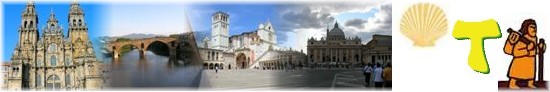 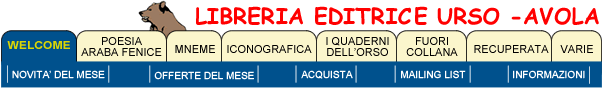 Se vuoi saperne di più sui Cammini, ti consigliamo di leggere...
Tutti questi libri sono disponibili presso la nostra libreria 
e puoi richiederli e riceverli a casa. 
Copia e incolla i titoli che ti interessano
nel nostro modulo d'acquisto 
https://goo.gl/forms/lcAgODgmz9VhlXYN2presente in tutte le pagine del nostro sito internet
oppure richiedili per lettera tradizionale 
o per e-mail (cammini@libreriaeditriceurso.com) DICEMBRE 2021Amerio Gianni, In cammino per Santiago – Storie, pensieri, incontri, 2015, 8°, pp. 256, ill., € 19,50 Anonimo, Racconti di un pellegrino russo, 2013, 16°, pp. 384, € 9,90Ardito Fabrizio, Peregrinos. 33 giorni a piedi lungo il Camino de Santiago, 2005, pp. 224, € 14,00Ardito Fabrizio (a cura di), Il Cammino di Santiago, 2008, cm 27x23, pp. 211, illustrato, € 24,90Ardito Fabrizio, Il Cammino di Santiago – Guida e taccuino per il viaggio, 2013, 8°, pp. 192, ill., € 14,90Ardito Fabrizio, Il cammino portoghese. I cammini di Santiago. Guida e taccuino per il viaggio, 2018, 8°, pp. 62, € 14,90Arias Juan, Paulo Coelho: le confessioni di un pellegrino, 16°, pp. 240, € 12,00Artuso Nicola, Il passo perfetto. Diario dal bordo. Cammino di Santiago, 2014, 16°, pp. 320, € 12,00Autori vari, Cammino di Santiago tratto spagnolo - Escursioni 133-I, (antistrappo – Impermeabile), € 9,99Basilico Angelo, Con il cuore e con le scarpe... verso Santiago, 2010, 8°, pp. 96, ill., € 14,00Bernuzzi Giovanni, Diario di Santiago, 2012, 8°, pp. 144, ill., € 15,00Berson Georges, Con San Giacomo a Compostela, 2008, 8°, pp. 160, ill., € 14,00 Bettinelli Giorgio, Brum brum. 254.000 chilometri in vespa, 2009, 16°, pp. 396, € 9,50 Bettini Filippo – Gnisci Armando, Il cammino di Santiago. La giovane poesia d'Europanel 1997, 1998, 8°, pp. 96, € 7,23Bezzi Irina - Caprioli Giovanni – Callegari Luciano, A Santiago lungo il cammino portoghese, 2018, 8°, pp. 264, ill., € 19,00Biolè Adolfo, Santiago – Là dove inizia il Cammino, 2011, 8°, pp. 112, ill., € 13,00Bradford Ernle, Storia dei cavalieri di Malta – Lo scudo e la spada, 1977, pp. 254, € 17,00Brilli Attilio, Gerusalemme La Mecca Roma – Sorie di pellegrinaggi e di pellegrini, 2014, 8°, pp. 280, € 16,00Bruschi Luca – Baudinelli Riccardo, Francigena Una strada europea dal Gran San Bernardo a Roma, 2015, 8°, € 16,00Büscher Tobias, La via di Santiago e la Galizia, 2008, 8°, pp. 240, ill., € 15,00Cacucci Pino, Camminando, 1999, 16°, pp. 128, € 6,50Callegari Luciano, A Santiago lungo il Cammino del Nord, 2017, 8°, pagine 240, illustrato, € 19,00 Camino de Santiago 1:150.000, Da Saint-Jean-Pied-de-Port fino a Santiago de Compostela, 2010, 8°, ill., € 8,00Capizzi Maitan Donatella, Lungo il cammino primitivo ed il cammino inglese – Due percorsi alternativi verso Compostela, 2014, 8°, pp. 168, € 18,00Cardoni Massimo, Sulla strada di Santiago – Consigli, informazioni, esperienze di un pellegrino da Roncesvalles a Compostela, 2009, 8°, pp. 160, € 15,00Castro Miramontes Grancisco J., Verso Santiago – Diario di un pellegrino, 2015, 16°, pp. 168, € 9,90Caucci Von Saucken Paolo – Asolan Paolo, Cammini in € pa, 2009, 8°, pp. 256, € 18,00Cavallone Annachiara, Santiago de Compostela, 2010, 16°, ill. 160, € 11,90Centini Massimo, Il cammino di Santiago, 2009, 8°, pp. 126, € 6,50Charpentier Luis, Il mistero di Compostela – Una via iniziatica che attraversa i millenni, 2006, 8°, pp.222, ill., € 19,00Clemente Gianni Francesco – Fiora Elisa, Psicologia dei cammini sacri, 2014, 16°, pp. 118, € 9,00Coelho Paulo, Il cammino di Santiago, 2009, 8°, pp. 248, € 18,00 Coelho Paulo, Manuale del guerriero della luce, 2013, 16°, pp. 162, € 10,00Collins gem, Dizionario spagnolo – italiano * italiano spagnolo, pp. 626, € 6,20Coraggio Immacolata, Hospitaleros – Volontari sul Cammino di Santiago – Diario di un'esperienza straordinaria, 2012, 8°, pp. 208, € 14,00Cosi Francesca – Repossi Alessandra, Il bastone e la conchiglia – Guida pratica e spirituale al Cammino di Santiago, 2010, 8°, pp. 194, ill., € 15,00Cosi Francesca – Repossi Alessandra, A piedi sulla via francigena – Dal Gran San Bernardo a Roma – Guida pratica e spirituale, 2009, 16°, pp. 224, € 17,90 Costa Alessia, In viaggio per il mondo. Ragazze e ragazzi italiani alla scoperta delle principali città del mondo, 2002, 8°, pp. 240, € 12,30Curatolo Alfonso – Giovanzana Miriam, Guida al cammino di Santiago de Compostela – a piedi, 2017, 8°, pp. 227, ill., € 18,00Curatolo Alfonso, la Via di Santiago, 2014, 8°, pp. 128, € 9,90Deambrogio Marco, Le tre vie della vita. Il mio cammino di Santiago, 2013, 8°, pp. 192, Euro 16,00D'Atti Monica – Franci Cinti , Guida alla Via Francigena. 900 chilometri a piedi sulle strade del pellegrinaggio verso Roma, 2014, pp. 264, ill., € 18,00D'Atti Monica – Franco Cinti, La Via Francigena. Cartografia e Gps – Quarta Edizione –, 2015, Euro 24,00De Bernardi Carla, Contare i passi – Dai Pirinei all'Oceano sul Cammino di Santiago, 2010, 8°, pp. 304, ill., € 17,00 De Bernardi Carla, Tutte le strade portano ad Assisi, 2011, 8°, ill., pp. 264, € 17,00 De Botton Alain, L'arte del viaggiare, 2002, 8°, pp. 256, € 13,50De La Héronnière Edith, La ballata dei pellegrini, 2004, 16°, pp. 270, € 10,00Delius Friedrich Christian, La passeggiata da Rostock a Siracusa, 1998, 16°, pp. 192, € 8,00 Dellasega Pino, Emozione Nordic Walking – La filosofia del camminare con i bastoncini per star bene, 2012, pp. 224, ill., € 19,00 Dellasega Pino, Ho camminato con le stelle, 2015, 8°, pp. 350, ill., € 20,00ellasega Pino, Ho camminato con le stelle, 2015, 8°, pp. 350, ill., € 20,00De Maistre Xavier, Viaggio intorno alla mia stanza, 1999, 8°, pp. 260, € 15,49Demetrio Duccio, Filosofia del camminare, 2005, 8°, pp. 296, € 14,00Di Nola M. Alfonso, Inchiesta sul diavolo, 1979, 16°, pp. 200, € 12,00Estevez Emilio, Il Cammino Per Santiago, DVD, Attori: Emilio Estevez, James Nesbitt, Martin Sheen, Deborah Kara Unger, Sottotitoli:	Italiano per i non udenti, € 13,99Ferrarotti Franco, Partire, tornare, 1999, 16°, pp. 160, € 9,30Fiorin Alberto, Salam Shalom. Da Venezia a Gerusalemme in bicicletta, 2005, pagine 256,ill., € 14,50Flematti Massimo, Un pellegrino verso Santiago, 2014, 8°, pp. 244, € 10,00Fonzaga padre Livio, Pellegrino a quattroruote sulle strade d'Europa, 2005, pp. 256, ill., € 18,00Frignani Simone, Guida alla Via degli dei – Da Bologna a Firenze e ritorno, 2018, 8°, pp. 112, ill., € 14,00Frignani Simone, Il cammino di San Benedetto, 2019, 8°, pp. 180, ill., € 18,00Frignani Simone, Italia coast to coast, 2015, 8°, pp. 168, ill., € 18,00Galante Bruno, Buen Camino, 2005, 8°, pp. 192, € 7,50Galante Bruno, Le strade delle dodici stelle, 2010, 8°, pp. 256, € 10,00Gandini Davide, Il portico della Gloria (Lourdes, Santiago de Compostela, Finisterre, a piedi), 2003, 8°, pp. 304, € 26,50Giulietti Paolo – Bettin Gianluigi, La via di Francesco, 2012, 8°, pp. 192, Euro 13,00 Gratianus, Verso l'arca d'argento – I misteri del Cammino di Santiago, 2011, 8°, pp. 268, ill., € 22,00Greco Roberto, Sicilia in mountain bike, 1995, 16°, pagine 208, ill., copertina plastificata, € 13,94Gros Fredéric, Andare a piedi – Filosofia del camminare, 2014, 16°, pp. 232, € 16,00Grún Anselm, In cammino Una teologia del peregrinare, 2005, pp. 80, € 7,00Hesse Hermann, Poesie del pellegrinaggio, 1995, 16°, pp. 120, € 5,16Hesse Hermann, Siddharta, 2011, 16°, pp. 202, € 10,00Hesse Hermann, Storie di vagabondaggio, 1996, 16°, pp. 160, € 3,00Ivaldi Roberto, La via delle Indie, 2000, 8°, pp. 484, € 13,89Kabat-Zinn, Dovunque tu vada, ci sei già. Una guida alla meditazione, 1999, 16°, pp. 224, € 8,00Kerkeling Hape, Vado a fare due passi – Le mie avventure sul Cammino di Santiago de Compostela, 2013, 8°, pp. 304, € 10,00Kerouac Jack, Sulla strada, 2015, 16°, pp. 408, € 11,00Kerouac Jack, Viaggiatore solitario, 1996, 8°, pp. 176, € 8,26Kriyananda Swami,Il sentiero, 2002, 8°, pp. 406, € 19,65Lamberti Bocconi Anna Sola sul cammino Il pellegrinaggio a Santiago de Compostela 1999, 8°, pp. 188 € 12,39Lavarini Roberto, Viaggiatori – Lo spirito e il cammino, 2005, 8°, pp. 244, € 16,00Le Breton David, Il mondo a piedi – Elogio della marcia, 2014, 16°, pp. 120, Euro 7,50 Lombardi Gianluca, Oltre Santiago – i vestiti bruciati, 2008, 8°, pp. 112, € 10,60 Lonely Planet, Cammino di Santiago – Il meglio da vivere da scoprire, 2014, 16°, pp. 204, ill., € 12,90Lorenzi Primo, Per le antiche strade, 2015, 8°, pp. 136, € 16,00Lusini Sandro, Destinazione Santiago, 2012, 8°, pp. 196, € 15,00Macfarlane Robert, Le antiche vie. Un elogio del camminare, 2013, 8°, pp. 350, rilegato, € 22,00Maczak Antoni,Viaggi e viaggiatori nell'Europa moderna, 1992, 8°, pp. 520, € 35,00Magris Claudio, Itaca e oltre, 2012, 8°, pp. 302, € 13.50Marani Diego, Seguendo i propri passi, 2010, 8°, pp. 128, € 10,00Marani Diego, Via della Plata – 1000 chilometri a piedi dal Sud della Spagna fino a Compostela, 2005, 8°, pp. 160, ill., € 16,00 Mari Giuliano, 1.400.00 passi sulla Via Francigena, 2011, 8°, pp. 184, ill., € 16,00 Martinelli Elena, Il mio cammino di rinascita, 2012, 8°, pp. 224, € 14,00 Monte Sole Bike Group, La via francigena un mountain bike, 2006, 16°, pp. 118, ill., € 12,00 Mullins Edwin, Il pellegrinaggio a Santiago de Compostela, 2004, pagine 256, € 20,00Nangeroni Alessandro, Il diavolo, 1996, 16°, pagine 125, € 6,00Nichele Maria Antonietta, Il mio cammino a Santiago, 2018, 8°, pp. 288, ill., € 27,00Noterboom Cees, Verso Santiago. Itinerari spagnoli, 2008, 16°, pp. 320, € 9,00Notker Wolf, Pellegrini verso chi? Pellegrini verso dove?, 2011, 16°, pp. 320, € 23,00Odifreddi Piergiorgio – Valzania Sergio – con la partecipazione di Franco Cardini, La via lattea, 2008, 8°, pp. 324, illustrato, € 9,00Ollivier Bernard, La vita comincia a 60 anni – In Cammino da Santiago de Compostela alla Via della seta, 2015, 8°, pp. 160, € 12,00Orciani Carola, Uno due tre... La via lattea a passo di donna, 2012, 16°, pp. 142, € 12,00Orlandi Elisabetta, UNMILIONEOTTOCENTOMILA PASSI – Io, il mio bambino e il cammino di Santiago, 2012, pagine 352, euro 19,00Osho, Il sentiero si crea camminando – Lo Zen come metafora della vita, 2013, 16°, pp. 192, € 8,50Péricard-Méa Denise, Compostela e il culto di san Giacomo nel Medioevo, 2004, 8°, pagine 422, € 28,00Peyer Hans Conrad, Viaggiare nel Medioevo, 2005, 8°, pp. 408, € 9,50Pirsig Robert M., Lo zen e l'arte della manutenzione della motocicletta, 2005, 16°, pp. 414, € 11,00Pomara Letterio, Santiago – La fuerza del Camino, 2006, 8°, pp. 178, € 13,00Potts Rolf, Vagabonding – L'arte di girare il mondo, 2008, 16°, pp. 210, € 13,00Rastello Anna, Il Cammino di Marcella, 2011, 8°, pp. 152, ill., € 15,00Rousseau Jean-Jacques, Le fantasticherie del passeggiatore solitario, 2002, 16°, pp. 336, € 8,50Rufin Jean-Christophe, Il cammino immortale – La strada per Santiago, 2013, 8°, pp. 208, € 13,90Russo Natalino, Nel mezzo del Cammino di Santiago, 2010, 8°, pp. 208, ill., € 16,50Sarra Minichello Francesco, Storia di Capizzi e dei suoi Santi, 2008, 8°, pp. 176, ill., € 15,00Scidurlo Pietro – Callegari Luciano, Guida al cammino di Santiago per tutti, 2015, 8°, pp. 328, ill.,€ 20,00Seracchioli Angela Maria, Con le ali ai piedi – Nei luoghi di San Francesco e dell'arcangelo Michele, 2011, 8°, pp. 200, ill., € 18,00Seracchioli Angela Maria, Di qui passò Francesco, 2015, 8°, pp. 192, ill., € 18,00Serex Anthony – Leroux Léonnard, In cammino verso Santiago de Compostela, 2010, 8°, pp. 112, illustrato, € 19,00 Servizio Nazionale per la pastorale giovanile, Ultreya Guida dello spirito per il Cammino di Santiago, 2004, 8°, pp. 108, ill., € 6,00Singul Francisco, Il Cammino di Santiago – Cultura e pensiero, 2007, 8°, pp. 320, ill., € 25,00Solcà Giancarlo, Santiago de Compostela, 2000, pagine 152, € 11,00Stopani Renato, Il ''camino'' italiano per Santiago de Compostela, 2001, 8°, pp. 116, illustrato, € 14,50 Torelli Camilla, Guida alla via Francigena in bicicletta, 2015, 8°, pp. 192, , € 18,00 Tosco Carlo, Andare per abbazie cistercensi, 2017, 8°, pp. 160, , € 12,00 Tresoldi Roberto, I riti di iniziazione. Storia diffusione segreti, 2005, 8°, pp. 192, € 12,90Troisi Gaetano, Sotto le stelle della Galizia – Diario di un laico a Santiago de Compostela, 2010, 8°, pp. 256, € 16,00Tucci Alfredo, Il guerriero cosciente, 2003, 8°, pp. 258, ill., € 39,00Tuniz Dorino, Compostela. Il cammino del pellegrino, 2000, 8°, pp. 98, ill., € 11,36Von Meggen Jost, Pellegrinaggio a Gerusalemme, 1999, 8°, pp. 202, € 20,00Walser Robert, La passeggiata,1976, 16°, pp. 116, € 8,00Zingoni Franco, Sulla Via di santiago, 2013, 8°, pp. 104, ill., € 13,00RICHIESTA ACQUISTO(da inviare copiando e incollando in una e-mail a info@libreriaeditriceurso.com o da inviare come documento allegato, o per posta tradizionale)
Spett. le Libreria Editrice Urso
Recapito postale: Via Huss, 1696012 AVOLA  
Vorrei ricevere i seguente libri: AUTORE               Titolo                                            Prezzo AUTORE               Titolo                                            Prezzo AUTORE               Titolo                                            Prezzo AUTORE               Titolo                                            Prezzo AUTORE               Titolo                                            Prezzo I VOLUMI SONO DA SPEDIRE AL SEGUENTE INDIRIZZO 
PAGAMENTO □ Anticipato: Aggiungere € 5,00 all’importo complessivo dei volumi se paghi anticipatamente, ricaricando la carta postepay evolution n. 5333171003509334 intestata Urso Francesco C.F. RSUFNC50P27A522U (Prima di pagare, ATTENDERE risposta sulla disponibilità dei volumi e poi fare il versamento);□ Contrassegno: con piego di libro raccomandato – Contributo spese postali= € 8,00 per qualsiasi quantità di libri ordinati  (valido per l'Italia):Cognome: ______________________________Nome:______________________________Via:_______________________________N. ____C.a.p.:____________Città: __________________Provincia: ____

Soluzione pagamento scelta: Anticipato    ContrassegnoNumero telefonico: Email:____________________________@___________________Richiesta Fattura: Sì___ No___ 
Codice Fiscale………………………………….. Partita I.V.A…………………………………………
(obbligatorio se vuoi fattura)Data ___________________ Firma:_____________________________________________________